DISTRICT 5100 VIRTUAL TRAINING ASSEMBLYVIDEO CONFERENCE TRAINING OPPORTUNITIESSaturday, April 4, 2020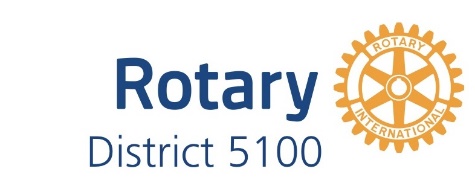 TIMETITLE/DESCRIPTIONFACILITATOR(s)LOG IN/RSVP9:00-9:40amPresidents-elect2020-21 PresidentsIntroduction to online tools to aid your continued preparation to assume to role of president of your club, the governor’s visit schedule, and the adoption of the district budget. Jo Crenshaw DG 2020-21 and Karin Holton AAGZoom meeting at:https://zoom.us/j/841513295?pwd=dXMvZk00dEk0cXM4WHBSVndhalZwdz09Password: 137877
Meeting ID 841-513-295PEs are encouraged to also participate in the Online with DACdb, RCC, and REEL with Rob Sachs scheduled for 1:30-2:30  This 2nd Zoom meeting can be found at https://zoom.us/j/35299966289:00-10:30amPENs (2020-21 Club Presidents)Discuss the challenges of leading your Rotary Club as President, what resources and training are necessary, and what service and support can the district provide to ensure your success.Jim Boyle DG 2021-22Zoom meeting at:https://zoom.us/j/595212093?pwd=cjhmcG56NGt0NVpBL20wUTJkRnZNUT09Meeting ID: 595 212 093Password: 024104RSVP not necessary10:00-10:40amClub Presidents 2019-20Review the year and its accomplishments/provide feedbackDiane Noriega DG 2019-20Zoom meeting at:https://zoom.us/j/875711479?pwd=ZnhOWkRrVitJRS9CN3QvaDdvR2ZhZz09Meeting ID: 875 711 479Password: 0809219:30-10:10am International Service: Finding a PartnerDesigned for clubs/members interested in getting started with international projects – whether with club funds, district grants or global grants – or for those who would like to step up their game.Renee Campbell PDGZoom meeting at: https://us04web.zoom.us/j/6091124339RSVP to PDG.Renee.Campbell@outlook.com would be appreciated, but you are welcome to drop in.10:30-11:10amWhat’s Next? Designed for Past Presidents and Committee Chairs. You have developed some great leadership skills and want a new challenge or opportunity to share your passion. Or maybe you are looking farther down the road and want to prepare yourself for future leadership and service.Renee Campbell PDGZoom meeting at:https://us04web.zoom.us/j/6091124339RSVP to PDG.Renee.Campbell@outlook.com would be appreciated, but you are welcome to drop in. 11:00am-12:00 noonD5100 Membership CommitteeDiscuss some initiatives for 2020-2021 and beyond (Vibrant Clubs, Membership Leads, New Club Innovation, etc.)Jim Boyle DG 2021-22Dennis Long, D5100 Membership Chair, 2020-23By invitation only11:00am-2:00pm(eat lunch while learning)Youth ExchangeHow clubs handle YEX, host families, Inbounds, Outbounds, Rebounds and STEP along with D5100 YEX online system.Barbara Lauritzen, YEX CommitteeJoin Zoom Meeting 
https://us04web.zoom.us/j/336586831?pwd=bHM1dHArOVhVN1l0Vnc2SGFNNENwdz09 Meeting ID: 336 586 831 
Password: 017680 1:30-2:30pmOnline with DACdb, RCC, and REELAccess & update your Rotary information in the District and Club Database (DACdb)Explore other club & district links in DACdbLearn/review resources in Rotary Club Central (RCC)Become familiar with Rotary Essential Enrichment Learning courses (REEL)Rob SachsZoom meeting at: https://zoom.us/j/3529996628